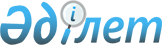 О внесении изменений в решение маслихата района Тереңкөл от 24 декабря 2021 года № 4/14 "О бюджете района Тереңкөл на 2022-2024 годы"Решение маслихата района Тереңкөл Павлодарской области от 2 ноября 2022 года № 1/29
      Маслихат района Тереңкөл РЕШИЛ:
      1. Внести в решение районного маслихата "О бюджете района Тереңкөл на 2022-2024 годы" от 24 декабря 2021 года № 4/14 (зарегистрированное в Реестре государственной регистрации нормативных правовых актов под № 26022), следующие изменения:
      пункт 1 указанного решения изложить в новой редакции:
       "1. Утвердить бюджет района Тереңкөл на 2022-2024 годы согласно приложениям 1, 2, 3, в том числе на 2022 год в следующих объемах:
      1) доходы – 6 410 631 тысяча тенге, в том числе:
      налоговые поступления – 1 128 107 тысяч тенге;
      неналоговые поступления – 168 939 тысяч тенге;
      поступления от продажи основного капитала – 1 144 тысячи тенге;
      поступления трансфертов – 5 112 441 тысяча тенге;
      2) затраты – 6 643 287 тысяч тенге;
      3) чистое бюджетное кредитование – 40 053 тысячи тенге, в том числе:
      бюджетные кредиты – 91 890 тысяч тенге;
      погашение бюджетных кредитов – 51 837 тысяч тенге;
      4) сальдо по операциям с финансовыми активами – равно нулю;
      5) дефицит (профицит) бюджета – - 272 709 тысяч тенге;
      6) финансирование дефицита (использование профицита) бюджета – 272 709 тысяч тенге.";
      пункт 6 указанного решения изложить в новой редакции:
      "6. Утвердить на 2022 год резерв местного исполнительного органа района в сумме 9 550 тысяч тенге.";
      пункт 7 указанного решения изложить в новой редакции:
       "7. Предусмотреть в бюджете района Тереңкөл на 2022 год целевые текущие трансферты бюджетам сельских округов в следующих размерах:
      255 177 тысяч тенге – на реализацию мероприятий по инженерной инфраструктуре в сельских населенных пунктах в рамках проекта "Ауыл - Ел бесігі";
      6 362 тысячи тенге – на капитальный ремонт административного здания в селе Байконыс;
      1 660 тысяч тенге – на установление доплат к должностному окладу за особые условия труда в организациях культуры и архивных учреждениях управленческому и основному персоналу государственных организаций культуры и архивных учреждений;
      17 642 тысячи тенге – на повышение заработной платы отдельных категорий гражданских служащих, работников организаций, содержащихся за счет средств государственного бюджета, работников казенных предприятий;
      54 329 тысяч тенге – на проведение работ по благоустройству сельских населенных пунктов;
      15 355 тысяч тенге – на освещение улиц сельских населенных пунктов;
      903 тысячи тенге – на функционирование автомобильных дорог сельских населенных пунктов;
      59 043 тысячи тенге – на проведение капитального, среднего и текущего ремонтов улиц населенных пунктов;
      100 тысяч тенге – на обеспечение санитарии сельских населенных пунктов;
      1 456 тысяч тенге – на проведение ремонта объектов культуры сельских населенных пунктов;
      871 тысяча тенге – на капитальные расходы сельских населенных пунктов;
      4 035 тысяч тенге – на текущие расходы государственных органов;
      400 тысяч тенге – на капитальные расходы государственного органа.";
      приложение 1 к указанному решению изложить в новой редакции согласно приложению к настоящему решению.
      2. Настоящее решение вводится в действие с 1 января 2022 года. Бюджет района Тереңкөл на 2022 год
					© 2012. РГП на ПХВ «Институт законодательства и правовой информации Республики Казахстан» Министерства юстиции Республики Казахстан
				
      Секретарь маслихата района Тереңкөл 

С. Баяндинов
Приложение 
к решению маслихата 
района Тереңкөл
от "2" ноября 2022 года
№ 1/29Приложение 1
к решению маслихата
района Тереңкөл
от 24 декабря 2021 года
№ 4/14
Категория
Категория
Категория
Категория
Сумма
(тысяч тенге)
Класс
Класс
Класс
Сумма
(тысяч тенге)
Подкласс
Подкласс
Сумма
(тысяч тенге)
Наименование
Сумма
(тысяч тенге)
1
2
3
4
5
1. Доходы
6 410 631
1
Налоговые поступления
1 128 107
01
Подоходный налог 
679 280
1
Корпоративный подоходный налог
188 165
2
Индивидуальный подоходный налог
491 115
03
Социальный налог
362 016
1
Социальный налог
362 016
04
Налоги на собственность
74 624
1
Налоги на имущество
74 624
05
Внутренние налоги на товары, работы и услуги
10 021
2
Акцизы
2 158
3
Поступления за использование природных и других ресурсов
2 067
4
Сборы за ведение предпринимательской и профессиональной деятельности
5 796
08
Обязательные платежи, взимаемые за совершение юридически значимых действий и (или) выдачу документов уполномоченными на то государственными органами или должностными лицами
2 166
1
Государственная пошлина
2 166
2
Неналоговые поступления
168 939
01
Доходы от государственной собственности
7 319
5
Доходы от аренды имущества, находящегося в государственной собственности
7 264
7
Вознаграждения по кредитам, выданным из государственного бюджета
52
1
2
3
4
5
9
Прочие доходы от государственной собственности
3
03
Поступления денег от проведения государственных закупок, организуемых государственными учреждениями, финансируемыми из государственного бюджета
103
1
Поступления денег от проведения государственных закупок, организуемых государственными учреждениями, финансируемыми из государственного бюджета
103
04
Штрафы, пени, санкции, взыскания, налагаемые государственными учреждениями, финансируемыми из государственного бюджета, а также содержащимися и финансируемыми из бюджета (сметы расходов) Национального Банка Республики Казахстан
1 076
1
Штрафы, пени, санкции, взыскания, налагаемые государственными учреждениями, финансируемыми из государственного бюджета, а также содержащимися и финансируемыми из бюджета (сметы расходов) Национального Банка Республики Казахстан, за исключением поступлений от организаций нефтяного сектора и в Фонд компенсации потерпевшим
1 076
06
Прочие неналоговые поступления
160 441
1
Прочие неналоговые поступления
160 441
3
Поступления от продажи основного капитала
1 144
01
Продажа государственного имущества, закрепленного за государственными учреждениями 
1 144
1
Продажа государственного имущества, закрепленного за государственными учреждениями
1 144
4
Поступления трансфертов
5 112 441
01
Трансферты из нижестоящих органов государственного управления
31
3
Трансферты из бюджетов городов районного значения, сел, поселков, сельских округов
31
02
Трансферты из вышестоящих органов государственного управления
5 112 410
2
Трансферты из областного бюджета
5 112 410
Функциональная группа
Функциональная группа
Функциональная группа
Функциональная группа
Функциональная группа
Сумма 
(тысяч тенге)
Функциональная подгруппа
Функциональная подгруппа
Функциональная подгруппа
Функциональная подгруппа
Сумма 
(тысяч тенге)
Администратор бюджетных программ
Администратор бюджетных программ
Администратор бюджетных программ
Сумма 
(тысяч тенге)
Программа
Программа
Сумма 
(тысяч тенге)
Наименование
Сумма 
(тысяч тенге)
1
2
3
4
5
6
2. Затраты
6 643 287
01
Государственные услуги общего характера
796 316
1
Представительные, исполнительные и другие органы, выполняющие общие функции государственного управления
237 665
112
Аппарат маслихата района (города областного значения)
56 392
001
Услуги по обеспечению деятельности маслихата района (города областного значения)
53 395
003
Капитальные расходы государственного органа 
1 039
005
Повышение эффективности деятельности депутатов
1 958
122
Аппарат акима района (города областного значения)
181 273
001
Услуги по обеспечению деятельности акима района (города областного значения)
179 390
003
Капитальные расходы государственного органа
1 883
2
Финансовая деятельность
59 328
452
Отдел финансов района (города областного значения)
59 328
001
Услуги по реализации государственной политики в области исполнения бюджета и управления коммунальной собственностью района (города областного значения)
34 672
003
Проведение оценки имущества в целях налогообложения
974
010
Приватизация, управление коммунальным имуществом, постприватизационная деятельность и регулирование споров, связанных с этим
124
018
Капитальные расходы государственного органа
400
113
Целевые текущие трансферты нижестоящим бюджетам
23 158
5
Планирование и статистическая деятельность
39 902
453
Отдел экономики и бюджетного планирования района (города областного значения)
39 902
001
Услуги по реализации государственной политики в области формирования и развития экономической политики, системы государственного планирования
39 102
1
2
3
4
5
6
004
Капитальные расходы государственного органа
800
9
Прочие государственные услуги общего характера
459 421
454
Отдел предпринимательства и сельского хозяйства района (города областного значения)
51 334
001
Услуги по реализации государственной политики на местном уровне в области развития предпринимательства и сельского хозяйства
51 334
458
Отдел жилищно-коммунального хозяйства, пассажирского транспорта и автомобильных дорог района (города областного значения)
407 852
001
Услуги по реализации государственной политики на местном уровне в области жилищно-коммунального хозяйства, пассажирского транспорта и автомобильных дорог
22 545
013
Капитальные расходы государственного органа
400
113
Целевые текущие трансферты нижестоящим бюджетам
384 907
472
Отдел строительства, архитектуры и градостроительства района (города областного значения)
235
040
Развитие объектов государственных органов
235
02
Оборона
23 402
1
Военные нужды
16 280
122
Аппарат акима района (города областного значения)
16 280
005
Мероприятия в рамках исполнения всеобщей воинской обязанности
16 280
2
Организация работы по чрезвычайным ситуациям
7 122
122
Аппарат акима района (города областного значения)
7 122
006
Предупреждение и ликвидация чрезвычайных ситуаций масштаба района (города областного значения)
1 314
007
Мероприятия по профилактике и тушению степных пожаров районного (городского) масштаба, а также пожаров в населенных пунктах, в которых не созданы органы государственной противопожарной службы
5 808
03
Общественный порядок, безопасность, правовая, судебная, уголовно-исполнительная деятельность
7 000
1
2
3
4
5
6
9
Прочие услуги в области общественного порядка и безопасности
7 000
458
Отдел жилищно-коммунального хозяйства, пассажирского транспорта и автомобильных дорог района (города областного значения)
7 000
021
Обеспечение безопасности дорожного движения в населенных пунктах
7 000
06
Социальная помощь и социальное обеспечение
701 761
1
Социальное обеспечение
71 482
451
Отдел занятости и социальных программ района (города областного значения)
71 482
005
Государственная адресная социальная помощь
71 482
2
Социальная помощь
552 138
451
Отдел занятости и социальных программ района (города областного значения)
552 138
002
Программа занятости
293 498
004
Оказание социальной помощи на приобретение топлива специалистам здравоохранения, образования, социального обеспечения, культуры, спорта и ветеринарии в сельской местности в соответствии с законодательством Республики Казахстан
12 278
007
Социальная помощь отдельным категориям нуждающихся граждан по решениям местных представительных органов
85 199
010
Материальное обеспечение детей-инвалидов, воспитывающихся и обучающихся на дому
1 377
014
Оказание социальной помощи нуждающимся гражданам на дому
93 898
017
Обеспечение нуждающихся инвалидов протезно-ортопедическими, сурдотехническими и тифлотехническими средствами, специальными средствами передвижения, обязательными гигиеническими средствами, а также предоставление услуг санаторно-курортного лечения, специалиста жестового языка, индивидуальных помощников в соответствии с индивидуальной программой реабилитации инвалида
18 128
023
Обеспечение деятельности центров занятости населения
47 760
9
Прочие услуги в области социальной помощи и социального обеспечения
78 141
451
Отдел занятости и социальных программ района (города областного значения)
78 141
1
2
3
4
5
6
001
Услуги по реализации государственной политики на местном уровне в области обеспечения занятости и реализации социальных программ для населения
46 805
021
Капитальные расходы государственного органа
800
050
Обеспечение прав и улучшение качества жизни инвалидов в Республике Казахстан
21 416
054
Размещение государственного социального заказа в неправительственных организациях
9 120
07
Жилищно-коммунальное хозяйство
222 967
1
Жилищное хозяйство
25 966
458
Отдел жилищно-коммунального хозяйства, пассажирского транспорта и автомобильных дорог района (города областного значения)
25 966
003
Организация сохранения государственного жилищного фонда
16 466
004
Обеспечение жильем отдельных категорий граждан
9 500
2
Коммунальное хозяйство
189 551
458
Отдел жилищно-коммунального хозяйства, пассажирского транспорта и автомобильных дорог района (города областного значения)
185 551
012
Функционирование системы водоснабжения и водоотведения
158 863
026
Организация эксплуатации тепловых сетей, находящихся в коммунальной собственности районов (городов областного значения)
26 688
472
Отдел строительства, архитектуры и градостроительства района (города областного значения)
4 000
005
Развитие коммунального хозяйства
4 000
3
Благоустройство населенных пунктов
7 450
458
Отдел жилищно-коммунального хозяйства, пассажирского транспорта и автомобильных дорог района (города областного значения)
7 450
016
Обеспечение санитарии населенных пунктов
5 579
018
Благоустройство и озеленение населенных пунктов
1 871
08
Культура, спорт, туризм и информационное пространство
492 680
1
Деятельность в области культуры
265 992
472
Отдел строительства, архитектуры и градостроительства района (города областного значения)
9 000
011
Развитие объектов культуры
9 000
802
Отдел культуры, физической культуры и спорта района (города областного значения)
256 992
1
2
3
4
5
6
005
Поддержка культурно-досуговой работы
256 992
2
Спорт
16 159
472
Отдел строительства, архитектуры и градостроительства района (города областного значения)
5 000
008
Развитие объектов спорта
5 000
802
Отдел культуры, физической культуры и спорта района (города областного значения)
11 159
007
Проведение спортивных соревнований на районном (города областного значения) уровне
7 902
008
Подготовка и участие членов сборных команд района (города областного значения) по различным видам спорта на областных спортивных соревнованиях
3 257
3
Информационное пространство
112 574
470
Отдел внутренней политики и развития языков района (города областного значения)
31 218
005
Услуги по проведению государственной информационной политики
27 821
008
Развитие государственного языка и других языков народа Казахстана
3 397
802
Отдел культуры, физической культуры и спорта района (города областного значения)
81 356
004
Функционирование районных (городских) библиотек
81 356
9
Прочие услуги по организации культуры, спорта, туризма и информационного пространства
97 955
470
Отдел внутренней политики и развития языков района (города областного значения)
48 368
001
Услуги по реализации государственной политики на местном уровне в области информации, укрепления государственности и формирования социального оптимизма граждан, развития языков
25 768
004
Реализация мероприятий в сфере молодежной политики
22 600
802
Отдел культуры, физической культуры и спорта района (города областного значения)
49 587
001
Услуги по реализации государственной политики на местном уровне в области культуры, физической культуры и спорта
24 984
032
Капитальные расходы подведомственных государственных учреждений и организаций
16 277
113
Целевые текущие трансферты нижестоящим бюджетам
8 326
10
Сельское, водное, лесное, рыбное хозяйство, особо охраняемые природные территории, охрана окружающей среды и животного мира, земельные отношения
51 421
1
2
3
4
5
6
6
Земельные отношения
25 378
463
Отдел земельных отношений района (города областного значения)
25 378
001
Услуги по реализации государственной политики в области регулирования земельных отношений на территории района (города областного значения)
22 131
006
Землеустройство, проводимое при установлении границ районов, городов областного значения, районного значения, сельских округов, поселков, сел
2 955
007
Капитальные расходы государственного органа
292
9
Прочие услуги в области сельского, водного, лесного, рыбного хозяйства, охраны окружающей среды и земельных отношений
26 043
453
Отдел экономики и бюджетного планирования района (города областного значения)
26 043
099
Реализация мер по оказанию социальной поддержки специалистов
26 043
11
Промышленность, архитектурная, градостроительная и строительная деятельность
32 248
2
Архитектурная, градостроительная и строительная деятельность
32 248
472
Отдел строительства, архитектуры и градостроительства района (города областного значения)
32 248
001
Услуги по реализации государственной политики в области строительства, архитектуры и градостроительства на местном уровне
31 718
015
Капитальные расходы государственного органа
530
12
Транспорт и коммуникации
51 298
1
Автомобильный транспорт
42 562
458
Отдел жилищно-коммунального хозяйства, пассажирского транспорта и автомобильных дорог района (города областного значения)
42 562
023
Обеспечение функционирования автомобильных дорог
42 562
9
Прочие услуги в сфере транспорта и коммуникаций
8 736
458
Отдел жилищно-коммунального хозяйства, пассажирского транспорта и автомобильных дорог района (города областного значения)
8 736
1
2
3
4
5
6
037
Субсидирование пассажирских перевозок по социально значимым городским (сельским), пригородным и внутрирайонным сообщениям
8 736
13
Прочие
134 653
9
Прочие
134 653
452
Отдел финансов района (города областного значения)
9 550
012
Резерв местного исполнительного органа района (города областного значения)
9 550
802
Отдел культуры, физической культуры и спорта района (города областного значения)
125 103
052
Реализация мероприятий по социальной и инженерной инфрастуктуре в сельских населенных пунктах в рамках проекта "Ауыл- Ел бесігі"
125 103
14
Обслуживание долга
78 076
1
Обслуживание долга
78 076
452
Отдел финансов района (города областного значения)
78 076
013
Обслуживание долга местных исполнительных органов по выплате вознаграждений и иных платежей по займам из областного бюджета
78 076
15
Трансферты
4 051 465
1
Трансферты
4 051 465
452
Отдел финансов района (города областного значения)
4 051 465
006
Возврат неиспользованных (недоиспользованных) целевых трансфертов
1 424
024
Целевые текущие трансферты из нижестоящего бюджета на компенсацию потерь вышестоящего бюджета в связи изменением законодательства
3 482 838
038
Субвенции
489 302
054
Возврат сумм неиспользованных (недоиспользованных) целевых трансфертов, выделенных из республиканского бюджета за счет целевого трансферта из Национального фонда Республики Казахстан
77 901
3. Чистое бюджетное кредитование
40 053
Бюджетные кредиты
91 890
10
особо охраняемые природные территории, охрана окружающей среды и животного мира, земельные отношения
91 890
9
Прочие услуги в области сельского, водного, лесного, рыбного хозяйства, охраны окружающей среды и земельных отношений
91 890
1
2
3
4
5
6
453
Отдел экономики и бюджетного планирования района (города областного значения)
91 890
006
Бюджетные кредиты для реализации мер социальной поддержки специалистов
91 890
5
Погашение бюджетных кредитов
51 837
1
Погашение бюджетных кредитов
51 837
1
Погашение бюджетных кредитов, выданных из государственного бюджета
51 837
4. Сальдо по операциям с финансовыми активами
0
5. Дефицит (профицит) бюджета
- 272 709
6. Финансирование дефицита (использование профицита) бюджета
272 709
16
Погашение займов
51 837
01
Погашение займов
51 837
452
Отдел финансов района (города областного значения)
51 837
008
Погашение долга местного исполнительного органа перед вышестоящим бюджетом
51 837